Christ Church Detroit Adult Bible Class 2023-2024King David on an Israeli stamp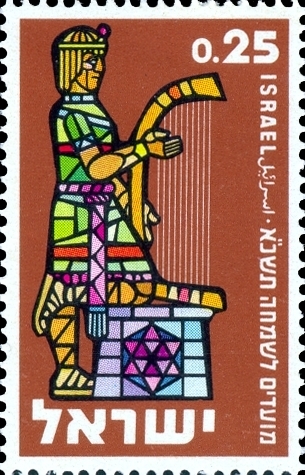 	In his book, The Art of Biblical Narrative, Robert Alter, scholar of Hebrew poetry and biblical translator, suggests, “…biblical narrative, from the beginning of Genesis to the end of Chronicles, is an account of how divine word—and in more ambiguous ways, often human word as well—becomes historical fact . . . The Chronicler is impelled to rewrite these stories [of the Patriarchs and the Kings of Judah] in order to make them yield a picture of divinely ordained political and cultic practice.”1	Sept 10		1 Chronicles 1:1-9:1		Background ~ limited genealogy2	Sept 17		1 Chronicles 9:2-10:14		More background ~ King Saul3	Sept 24		1 Chronicles 11:1-13:14	King David’s rise to power	4	Oct 1		1 Chronicles 14:1-16:43	The Ark is moved to Jerusalem5	Oct 8		1 Chronicles 17:1-22:1		God disapproves Temple buildingDetroit Free Press Marathon, Sunday, October 15 ~ no class6	Oct 22				1 Chronicles 22:2-25:31	David plans for the Temple7	Oct 29				1 Chronicles 26:1-29:30	Solomon becomes king8	Nov 5				2 Chronicles 1:1-4:22		Solomon builds the Temple9	Nov 12				2 Chronicles 5:1-7:22		Building the Jerusalem Temple10	Nov 19				2 Chronicles 8:1-9:31		Solomon’s wealth & wisdom11	Nov 26				2 Chronicles 10:1-13:23	Rebellion of Israel12	Dec 3		Advent 1	2 Chronicles 14:1-16:14	Kings Abijah & Asa13	Dec 10		Advent 2	2 Chronicles 17:1-19:11	King Jehoshaphat’s reform[Dec 17 – 31 ~ Christmas Break]14 	Jan 7				2 Chronicles 20:1-23:21	Kings Jehoram, Azahiah, Athaliah15	Jan 14				2 Chronicles 24:1-25:28	Kings Joash & Amaziah16	Jan 21				2 Chronicles 26:1-28:27	Kings Uzziah, Jotham, Ahaz17	Jan 28				2 Chronicles 29:1-31:21	King Hezekiah18	Feb 4				2 Chronicles 32:1-33:25	Hezekiah’s reform ~ Assyria invades19	Feb 11				2 Chronicles 34:1-36:23	King Josiah ~ King Cyrus of PersiaOnce a single book following Chronicles, Ezra & Nehemiah in our Christian Old Testament follow the “histories” and tell of the rebuilding of the Temple & Jerusalem after return from Babylonian exile.20	Feb 18		Lent 1		Ezra 1:1-3:13		God’s promise & Cyrus’ decree21	Feb 25		Lent 2		Ezra 4:1-6:22		Rebuilding the Jerusalem Temple22	Mar 3		Lent 3		Ezra 7:1-10:44		Ezra & his mission23	Mar 10		Lent 4		Nehemiah 1:1-4:23	Rebuilding Jerusalem’s walls{March 17, Lent 5 ~ no class]24	Mar 24		Palm Sunday	Nehemiah 5:1-8:18	Economic hardships ~ Festival of Booths[March 31, Easter Sunday ~ no class]25	April 7		Easter 2	Nehemiah 9:1-13:31	Dedication of a rebuilt JerusalemAfter the New Testament canon was complete, gospels continued to be written ~ many exist as fragments only and are “gnostic,” finding “hidden wisdom” in Jesus’ teachings.26	Apr 14		Easter 3	Gospel of Peter – 2nd C CE27	Apr 21		Easter 4	Jewish-Christian Gospels”: Ebionites, Hebrews, Nazarenes28	Apr 28		Easter 5	Gospel of Thomas29	May 5		Easter 6	Gospel of Mary30	May 12		Ascension	Gospel of Judas	 [May 19, Pentecost ~ no class]Probably the last written of the books included in the New Testament, these ascribed to followers of the Apostle Peter spell out rules for Christian living and hope for the future. 31	May 26		Trinity		1 Peter 1:1-3:12	Conduct in society32	June 2				1 Peter 3:13-5:14	Suffering in doing good, joy & hope33	June 9				2 Peter 1:1-3:18	Expectation of the coming of Christ